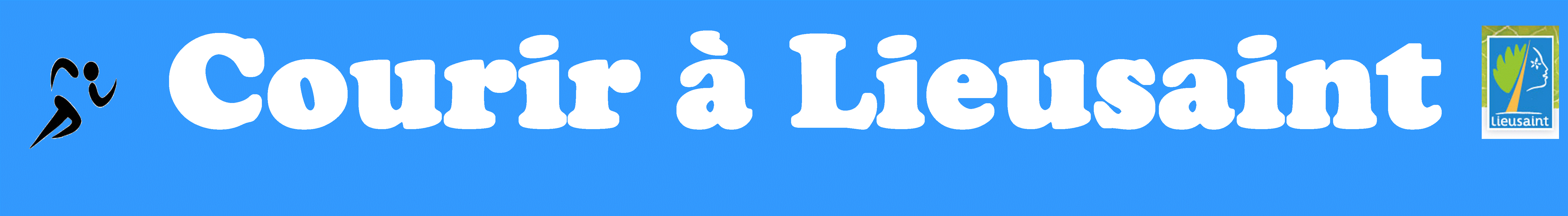 FICHE DE RENSEIGNEMENTNOM :Prénom :Date de naissance : Adresse :
Tel PORT :Mail :Catégories :      EF     EM      SF       SM      MF      MH
Taille vêtement :   XS       S       M       L       XL       XXLJe soussigné(e), Madame, Monsieur : ……………………………………………………….• Certifie les renseignements mentionnés ci-dessus exacts, • Atteste avoir pris connaissance du règlement intérieur du club, • Autorise la diffusion de mon image sur le site internet du club     OUI      NONSignature :